سارة الدسوقى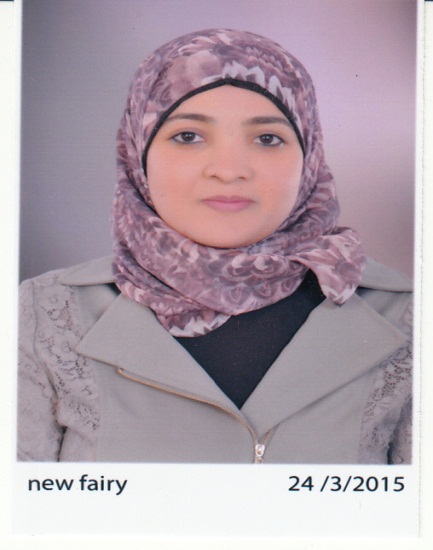 ساره محمود محمد الدسوقىمعيد بقسم التشريح والانسجه و الاجنه، كلية الطب البيطرى، جامعة أسيوط
بكالوريوس، 2011معيد بقسم التشريح والانسجه و الاجنه، كلية الطب البيطرى، جامعة أسيوط، 2012العنوان الحالىاسيوط - شارع النميسالموبايل01008320716تليفون المنزل0882320926البريد الالكترونىsara_dsoky90@yahoo.com
sara_dsoky90@aun.edu.egالموقع الالكترونىhttp://www.aun.edu.eg/arabic/google scholar linkhttps://scholar.google.com.eg/citations?user=fRyev4cAAAAJ&hl=en